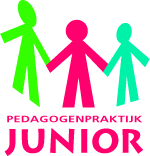 *alleen t.b.v. de aanmeldingDeze gegevens worden voor de uitvoering van onderzoek en begeleiding opgenomen in het dossier. Hierop is de wet bescherming persoonsgegevens van toepassingDit formulier graag ondertekend meenemen naar onderzoek. AanmeldingsformulierAanmeldingsformulierVoornaam kind:        Geslacht: Achternaam kind:     Achternaam kind:     Geboortedatum:Geboorteplaats:Burger Service Nummer:Burger Service Nummer:Adres:Adres:Postcode, woonplaats:Postcode, woonplaats:Telefoonnummer*Telefoonnummer*E-mailadres*E-mailadres*SchoolSchoolGroepDoublure: ja/neeGroepsverloop (bijvoorbeeld groep 1,2,2,3,4):Groepsverloop (bijvoorbeeld groep 1,2,2,3,4):Onze vraag is/vragen zijn:Wij, ouders/verzorgers van bovengenoemd kind, geven toestemming aan Pedagogenpraktijk Junior om met deze vraag aan de slag te gaan.Plaats, datum:Handtekening beide ouders/verzorgers:Wij, ouders/verzorgers van bovengenoemd kind, geven toestemming aan Pedagogenpraktijk Junior om met deze vraag aan de slag te gaan.Plaats, datum:Handtekening beide ouders/verzorgers:Ouder/verzorger 1Ouder/verzorger 2Ouder/verzorger 2